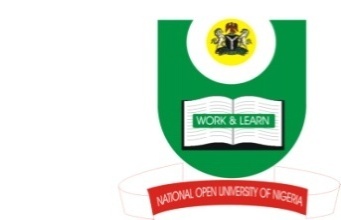 2018_2 EXAMINATIONFACULTY OF SOCIAL SCIENCES                                         DEPARTMENT OF TOURISM STUDIESCOURSE TITLE: TOURISM ENTREPRENEURSHIP COURSE CODE: TSM 442COURSE UNIT: 2TIME ALLOWED: 2:00 HOURS Instruction: Answer Question 1 and any other two (2) Questions1ai.	State the several basic forms of tourism with its pictorial chart (5mks).1.Aii	Identify the specific measures of tourism demand (5mks).1.Bi.	State the major groups rationales for tourist and travellers visitation and 	travel.               (5mks).1.Bii.	Highlight the basic tourism consumption expenditure (5mks).1ci.	(1) Tourist (2) Passengers (3) Tourism (4) Cruise Visitors (5) Same-day-visitor 	(5mks).1Cii.	List “5” Issues measured by TSA. And what do you understand by 	tourism 	expenditure (5mks).2A.	Explain the concept of entrepreneurship (5mks).2B.	Briefly describe the followings (1) Intra-Preneurship (Ii) 	Entrepreneurial 	Ventures (5mks).2C.	Highlight the concept of sustainable Tourism (5mks).2D.	State the stages of growth in Entrepreneurial Venture (5mks).3A.	State the advantages of tourism (5mks).3B.	Sketch out traveller typology and state the Definition of visitors/tourist in 	different             dimensions (10mks).3C.	Discuss the system of tourism (5mks).4A.	Highlight and discuss types of entrepreneurial venture (10mks).4B. 	Identify and explain the contributions entrepreneur Tourism venture business 	can make to nations welfare (10mks).5A.	What are the major causes of business failure (10mks).
5B.	Discuss 5 sub-stages of small Business development and sketch out basic 	strategic management models (10mks)